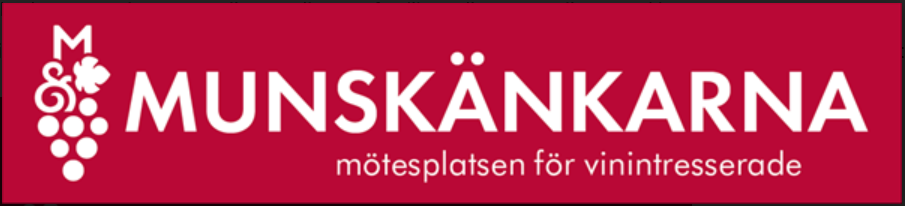 Årsmötets dagordning 2024/ Sektion Strängnäs1. Mötets öppnande.2. Fastställande av röstlängd.3. Fråga om mötets behöriga utlysande.4. Val av ordförande och sekreterare för mötet.5. Val av två justeringsmän att jämte ordförande justera mötets protokoll.6. Godkännande av dagordning.7. Föredragning av styrelsens berättelse.8. Föredragning av revisorernas berättelse.9. Fastställande av resultat- och balansräkningar samt verksamhetsberättelse för föregåenderäkenskapsår.10. Beslut angående ansvarsfrihet för den tid som revisionen omfattar.11. Behandling av från styrelsen eller revisorerna till årsmötet hänskjutna frågor.12. Behandling av från enskilda medlemmar till styrelsen inkomna motioner.13. Fastställande av verksamhetsplan och budget för innevarande verksamhetsår.14. Beslut om avgiftsnedsättning för ansvariga vid provningar.15. Fastställande av antal ledamöter i styrelsen.16. Val av sektionsordförande, tillika styrelsens ordförande.17. Val av övriga ledamöter i styrelsen.18. Val av revisorer och revisorssuppleant.19. Val av valberedning.20. Val av delegat jämte suppleant till regionmöte.21. Information.22. Mötets avslutande.